AssemblageThe blending together of component wine lots to form a final composite intended for bottling, for aging, for sparkling wine production or for some other use by the wine maker.  Also, the name given to formal membership conclaves in the wine fraternity "Knights of the Vine." (from Wine Words: WineWineWine.com)Peers Elevated in RankGentle Lady Claire Cuccio		Master Personnalité DymaniquePresented for Induction as Knights and Gentle LadiesDr. Kelly Carter		Gentle Lady-in-WaitingMs. Tawnya Horton		Gentle Lady-in-WaitingMr. William Frank Stefan		Knight-in-TrainingMs. DawnLee Walton		Gentle Lady-in-WaitingMajor General James Walton		Knight-in-TrainingSymbolic Knight Performing Induction Rights Representing all New Knights and Gentle LadiesMs. Susan Luckan		Senior Lady-in-WaitingAims and PurposesThe Brotherhood is an association of individuals who share an appreciation for and an interest in the vines and wines of America; proclaim their virtues and uses in a modern society by demonstrating the good life with wine through the courtesies of the table; educate themselves and the public at large that wine is a healthy and hygienic beverage and beneficial to modern life; and bring honor and distinction to those individuals who support the cause of the vines and wines of America.the brotherhood of theknights of the vine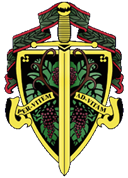 Master Commander Kenneth HaapalaThe Nation's Capital ChapterPreambleWine is a gift from God that has been used as a food and a symbolic beverage for centuries:  we have the privilege to enjoy and appreciate wine.  Wine is a gift of nature.  Growth of its consumption is a gift of man to man.  Therefore, we bind together in the "Brotherhood" to enjoy and appreciate its use by telling of this gift in the world and by teaching Restraint and Reason.